ПРЕДЛОГ КОНЦЕПТА И ПРАВНОГ ОКВИРА КРАТКИХ ПРОГРАМА ВИСОКОГ ОБРАЗОВАЊА ЦиљКратки програм (енгл. short-cycle) чини циљно формиран скуп курсева ради обезбеђивања компетенција потребних за одређена радна места за којим постоји тражња на тржишту рада.   Кратки програм има за циљ да у што краће време оспособи студента да може да ради на одређеном радном месту специфицираном од стране послодаваца.Зависно од потребног образовног задатка, тј, обима новог знања и вештина које треба да обазбеди студенту , тј. поребних компетенција, кратки програм може да траје од 3 до 18 месеци.Место кратких програма у високом образовању Србије Студијски програм у прва два високошколска нивоа (6. и 7. EQF ниво) обезбеђују дипломе после три  или четири године основаних академских студија (ОАС), одн. после три године основних струковних студија (ОСС). За мастер диплому, студенти добијају после укупно пет година студирња (слика 1).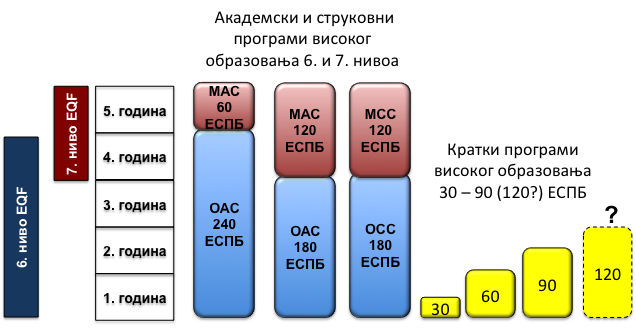 Слика 1: Трајање кратких  програмаСа оваквом понудом студисјких програма, високо образовање Србије не може да задовољи захтеве за брже и усмереније образовање у складу са потребма послодаваца које се динамички мењају, тј. настају и нестају, зависно од развоја нових технологија, привредне структуре, захтева страних инвеститора, потребе тржишта и др. Кратки програми треба да задовоље ове захтеве, јер они не дају образовање за одређену област или дисциплину, већ за одређене послове или специфичне компетенције.  Очекује се да кратки програми, зависно од свог циља, трају од 3 до 18 месеци, са могућношћу обезбеђења од 30 до 90 ЕСПБ. Има мишљења, а постоји и пракса у појединим државама  Европе, да могу да трају и две године, тј. да обезбеђујуе и 120 ЕСПБ. У условима Србије, највероватније да трајање кратког програма од две године није потребно ни пожељно, јер се приближава могућностима трогодишњих програма ОСС и ОАС.   О тој опцији би требало да се изјасни законодавац.   Овде се она наводи само као могућност и пракса у неким од држава Европе. Предлог пројектног тима PT&SCHE је да кратки програм не може да траје дуже од 18 месеци и да обезбеђује више од 90 ЕСПБ.  Ако неки посао тражи више од оваквог образовања, онда он и није  за полазнике крактих програма, већ за дипломиране студената ОАС и ОСС.  Национални оквир квалификација Србије, који је у фази припреме,  се заснива на европском оквиру квалификација – EQF. Кратки програми дефинисани у овом документу се односе само на програме који обезбеђују квалификације за послове (радна места) која се налазе у оквиру  6. и 7. нивоа Националног оквира квалификација. За разлику од студијских програма, кратки програми не обезбеђују звања која  означавају компетеност за одређену ужу област струке,  већ обезбеђују компететност само за одређени посао (радно место) у оквиру одређене уже области струке. Због тога, кратак програм не обезбеђује неко посебно звање, и при завршетку програма, студент не добија диплому, него само сертификат о квалификацији за одређени и тачно описан посао, препознат у струци, и тражен од стране послодаваца.  Док студисјки програми образују студенте за струку (у оквиру које се налазе више могућих послова), кратки програм образују студента само за један, прецизно дефинисан посао у оквиру неке струке. Кратки програми који образују  и припремају своје полазнике  за одређене послове за радна места која постоје у оквиру струка које дефинише ниво кваликација 5, или нижи, не припадају категорији кратких програма високог образовања Србије (који покрива 6., 7. и 8. ниво Националног оквира квалификација), а на које се овај документ односи.  Кратки програми високог образовања Србије оспособљавају студенте само за одређене послове у оквиру квалификација предвиђених за ниво 6 и 7 Националног оквира квалификација, одн. EQF. Типични случајеви очекиване примене кратких програма у систему високог образовања Србије су следећи:Случај примене:  Ученик са завршеном средњом школом из разбих разлога, не може да се упише на неки од програма основаних академскиг (ОАС) или струковних студија (ОСС), а жели да што пре стекне компетенције за неки од послова који се траже на тржишту рада, а које су изнат компетенција које обезбеђује средња школа.Случај примене: Неуспешан студент ОАС или ОАС жели да напусти студије и да стекне у што краћем времену потребне компетенције за неки посао који се тражи на тржишту рада, а који није на нивоу за коју компетенције обезбеђују средње школе. Случај примене: Студент је има диплому ОАС, МАС, ОСС или МСС, али не може да нађе посао. Зато жели брзи преквалификацију, тј. да стеке потребнуе компетенције ѕа посао који се тражи на тржишту, а на нивоу је знања које се обеѕбеђују у високом образовању. Случај примене: Студент је има диплому ОАС, МАС, ОСС или МСС, али нове потребе на послу захтевају приширене+је свог ѕнанја у оквиру неке друге дисциплине, на нивоу што се једним дело имзучава на ОАС или ОСС. Да би остварио потребно мултидисциплинарно знање он  уписује кратки курс који му обезбеђује те додатне компетенције. Ови наведени очекивани случајеви примене кратких програма приказани су и на слици 2.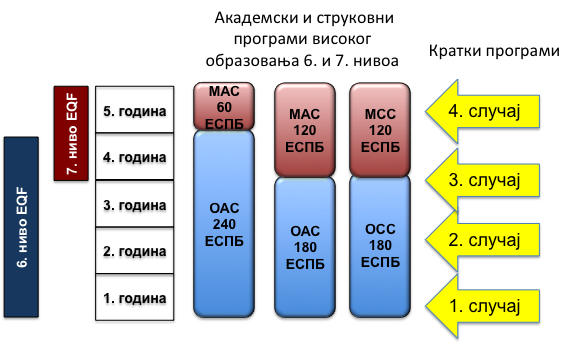 Слика 2: Очекивани случајеви примене кратких програма у односу на студије на првом и другом нивоу високошколског образовања у СрбијиПоред трајања и циља, оно што разликује кратке програме од студијских програма првог и другог нивоа виског обраѕовања је и што они обезбеђују сертифакате, а не и дипломе.  Сертификат  у свом додатку треба да садржати детаљан опис компетенција које је  носилац сертификата стекао и за који посао је на тај начин оспособљен. Као што је познато, диплома, са својим додатком, даје приказ знања и компетенција за целу једну образовну/научну/уметничку област , одн. дисциплину, што даје много шире могућности запошљења и рада, али захтева и много више времена да се стекне.  Слика 3 илуструје разлику кратког програма у односу на неки програм ОАС. Слика 3: Упоређење неких својстава програма ОАС и кратких програма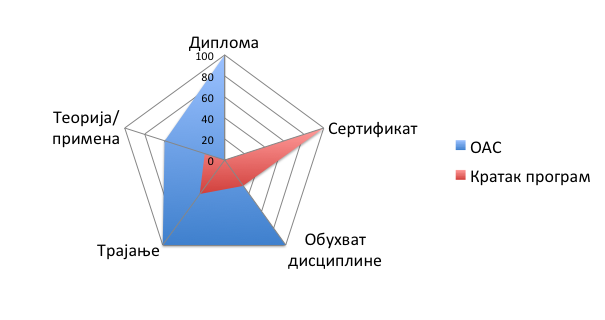 Ни једно решење везано за кратке програме не би требало да допринесе јављању нејасне границе између кратког програма и програма ОАС и ОСС. По дефиницији, они се битно разликују, те и њихова имплементација мора бити јасно различита. Ови програми треба да буду комплементарни, а не супострављени. Кратки програм треба да попуне ”празнину”, коју су оставли програми ОАС и ОАС, јер не нуде образовање  које је на почетном 6. нивоу EQF, а које  које је упола креће, или још краће,   од трогодишњих програма ОАС и ОСС.Основна опредељењаКонцепт кратких програма у оквиру високог образовања Србије би требало да се заснива на следећим основним опредељењима:Трајање студија:  Кратки програми могу трајати од 3 до 18 месеци, зависно од  потребног обима знања и вештина које програм мора да пренесе студентима, да би их припремио за одређено радно место, а које је јасно дефинисано, и чије компетенције студент може да стекне ѕа највише 18 месеци. Број ЕСПБ: Кратки програм може, али и не мора (зависно од ВШУ) да студенту обезбеди одређени број ЕСПБ, како би могао да буде упоредљив са другим програмима високо обраѕовања. Као и у осталим програмима ЕСПБ, један ЕСПБ (Европски систем преносних бодова -  ЕСПБ) одговара уложеном раду студента на програму у обиму од 25 до 30 сати. Признавање ЕСПБ кратких програма при упису програма ОАС и ОСС:  Лице које је завршило неки кратки програм, а  жели да упише неки програм ОСС или ОАС, мора да упише прву годину тих студија.  ВШУ има право да му призна одређени број ЕСПБ које је стекао завршетком кратког програма, зависно од степена преклапања предмета програма ОАС и курсева кратког програма. ВШУ мора да донсе посебну одлуку о преизнавању у којој ће навести  све предмета програма ОАС или ОСС у којима се признаје један део предвиђених ЕСПБ тих предмета, са ЕСПБ курсева кратког програма, заједно са образложењем.  Образожењњ одлуке  мора да пружи  информацију о деловима програма курса кратког програма који се признају, као и информацију  о брају број ЕСПБ који се на тај начин преноси у предмет ОАС или ОСС. Квалитет наставе: Квалтетан кратки програм је онај који задовољава захтеве послодаваца, тј. који припрема студенте за радно место са компетенцијама које су релевантне и потпуне за то радно место, а за које постоји тражња на тржишту рада. Главни индикатор квалитета кратког програма је степен запошљавања студената који га успешно заврше.Организатор и понуђивач кратких програма: Кратке програме који су у систему високог образовања Србије, и који једино могу да обезбеђују ЕСПБ кредите, су акредитоване високошколске установе које имају акредитоване програме у областима у оквиру који нуде кратке програме. Остале организације могу бити организатори и понуђивачи кратких програма, али само оних  који нису у области високог образовања (нпр. покривају 4. и 5. ниво EQF).Акредитација: Акредитација кратких програма високог образовања Србије  се не акредитују, јер их могу нудити само акредитоване високошколске установе. Међутим, приликом акредитације, високошколска установа мора да поседује Правилник о поступку припреме, усвајања и контроле квалитета кратких програма које органиѕује. Комисија ѕа акредитацију врши надзор поштовања овог правилника, и уколико се високошколска установа не придржава свог правилника, Комисија ѕа акредитацију може изддати упозореање, а ако  високошколска установа настави да не спроводи свој Правилник, може да изда решење о привременој забрани рада кратког програма. Правилник о поступку припреме, усвајања и контроле квалитета кратких програма високошкослке установе мора д абуде у складу са Законом о високом образовању Србије и са концептом кратких програма које, као документ, усвоји Министарство просвете, науке и технолошког развоја. Начин студирања: Виоскошколска установа може реализовати кратки програм мримењујући један од следећа три начина: Онлајн студирање (енгл., online learning): Студент користи систем за електронско учење  ВШУ, пристум наставним материјалима и за интерактивну комуникацију са тутором одређеним за сваки предмет, као и са другим студентима.Хибридно студирање (енгл., blended learning): Део наставе је у виду онлајн студирања, а други део наставе је у облику класичног студирања у просторијама ВШУ.  Настава у просторијама ВШУ се обично реализује у делу у коме се очекује висок степен интерактивности студента са тутором и осталим студентима и када је нопходно коришћење посебне опреме које студент н еможе да поседује код куће.Класично студирање (енгл.,  face-to-face, F2F): Студент остварује планиран програм наставе у  целости у просторијама ВШУ (у вечерним часовима радним данима, и током дана у данима викенда).Ко може да буде студент кратких програма: Студент кратких програма  система високог образовања Србије може да буде лице са  завршеном средњом школом, студент стуијских програма ОАС, ОСС, МАС и МСС, као лица са звршеним студијама ОАС, ОСС, МАС и МСС.Наставно особље: Ангажовано наставно особље у реализацији кратког програма мора да буде квалификовано за успешну реализацију кратког програма, тј. програма курсева који га чине.  Поред запослених наставника и сарадника високошколске установе, високошколска установа може уговором о ангажовању или допунском радном односу  да ангажује предаваче, сараднике и туторе (онлајн студија) који имају неопходне копмпетенције (знања и вештине) и референце из области струке за коју се ангажују. Дефинисање кратког програма: Сваки кратак програм мора да садржи:Циљ и исходе програмаОпис посла за који се припремају студенти кратког програма и неопходне компетенције  које морају да поседују ради реализације  тог програма.Број ЕСПБ који обезбеђује кратки програм студенту који га успешно заврши.Уговор са бар једним послодавцем који је спреман да запосли студенте који успешно заврше кратки програм, с тим, што он има право избора кандидата за запослење.Списак наставног особља кратког програмаСписак курсева који чини један кратки програм.За сваки курс се мора дефинисати његов циљ и исходе учења, програмски садржај, начин извођења наставе, начин провере стеченог знања и полагања завршког испита,  број ЕСПБ који обезбеђује студенту који положи завршни испит курса.Обавезе студенатаВеличину наставне групеТермински план реализације наставе на курсевима програмаПроцедуре за управљање квалитетом кратког програмаШколарину, тј. цену коју студент мора да уплати за право уписа и релаизацију  наставе кратког програма, а коју уплаћује приликом уписа.Усвајање кратког програма:  Кратки програм, описан на начин се припрема у складу са Правилником о поступку припреме, усвајања и контроле квалитета кратких програма које усваја стручни органи високошколске установе.  Правилник, поред осталог, мора да у процес анализе и прихватања програма обухвати представнике послодаваца који су заинтересовани за запошљавање студената који заврше кратки програм. са дефинисан. Програм, дефинисан на начин описан у тачки 10,  и који има подршку тела који чине представника послодаваца,  усваја стручни орган високошколске установе за период од три године. Стручни орган то трајање може продужити, по истеку периода од три године, за следећи период од три године, уколико је интерна евалуација  кратког  програма позитивна, и уколико постоји тражња на тржишту  рада  за посао за који се студенти образује  кратким програмом.  Нема ограничења број продужења трајање једног програма, под наведеним условима. Сертификат: Студент који је положио све испите дефинисане курсевима који чине један кратки програм, добија Сертификат у успешно завршеном кратком програму и стеченој  квалификацији за рад на јасно дефинисаном послу. У додатку сертификата, наводи се опис  посла за који је носилац сертификата стекао квалификацију,компетенције које је стекао студент а које су релевантне за посао за који се издаје сертификатСписак курсева, са припадајућим ЕСПБ које је студент положио са једном од следећих оцена: положио, врло успешан, одличан.Парцијана реализација програма:  Студент може да изабере да прати наставу и полаже само један или више курсева које један кратки програм садржи. У том случају, високошколска установа му издаје сертификат ѕа сваки положени курс, у коме наводи  стечене исходе  курса и његов програмски садржај, као и оцену коју је студент добио (положио, врло успешан, одличан). У случају да високошкослка установа нуди могућност уписа само на поједине курсеве, она мора за сваки курс да истакне цену уписа на курс. Финансирање студирања кратких програма: Финансирање кратких програма се реализује из школарина програма, које плаћају студенти или послодавци. У специфичним случајевима када држава жели да подстакне студије на кратким програмима који образују студенте за изузетно тражене послове, школарину, или њен део,  за такве студенте може да уплаћује и надлежни државни орган. У том случају, тај орган је дужан да објави конкурс за расподелу број места по програмима за које жели да да финансијку подршку. Право на конкурисање за одобрење оваквих места има свака акредитована високошколска установа која има усвојене кратке програме за послове за које надлежни државни орган одобрава финансијску подршку. Правни оквир за кратке програме високог образовањаПравни оквир ѕа регулисање кратких прграма високог обраѕовања Србије обезбеђују следећи документи:Закон о високом обраѕовањуОдлука минстра о садржај Сертигиката и додатку сертификатаСтатут високошколске установеПравилник о правилима студија, поступку припреме, усвајања и контроле квалитета кратких програмаЗакон о високом образовањуСадашњи Закон о високом образовању не регулише кратке програме високог образовања. У припреми је нови Закон о виском образовању, и овде ће се дати предлог чланова ѕа нови Ѕакон о виском образовању који би требало да законски регулишу кратке програме у складу са изложеним концептом кратких курсева. Црвеном бојом означен је нови текст који се предлаже да уђе у нови Закон о високом образовању: ”Ради олакшане приме, у случајевима могуће допуне поједини чланова, биће наведени чланови досадашњег Закона о високом образовању.III. СТУДИЈЕ И СТУДИЈСКИ ПРОГРАМИСтудијски програмЧлан 24.Студијски програм је скуп обавезних и изборних студијских подручја, односно предмета, са оквирним садржајем, чијим се савладавањем обезбеђују неопходна знања и вештине за стицање дипломе одговарајућег нивоа и врсте студија.Кратки програм високог образовањаЧлан 24аКратки програм високог образовања чини циљно формиран скуп курсева ради обезбеђивања компетенција потребних за одређено радно место, тј. посао за којим постоји тражња на тржишту рада, а чијим савлађивањем  студент стиче сертификат који га квалификује за један одређени посао у оквиру једне уже научне, стручне или уметничке  области или дисциплне  (једнодисциплинарни  кратки програм) или у оквиру две или више ужих  научних, стручних и/или уметничких области или дисциплина (мултидисциплинарни кратки програм).Док студијски програм образује студенте за  једну одређену струку, те га у оквиру ње, оспособљава за више различитих послова, кратки програм образују студента само за један, прецизно дефинисан посао у оквиру одређене струке, и то за најкраће могуће време.У складу са својим циљем, кратки програм обухвата део једног или више академских или струковних студијских програма,  првог и/или другог нивоа. Високошколска установа која организује кратке програме у свом основном акту (Статуту) наводи уже области у којима организује кратке програме.Врсте и нивои студијаЧлан 25.Делатност високог образовања остварује се кроз академске и струковне студије на основу одобрених, односно акредитованих студијских програма за стицање високог образовања, као и кроз кратке програме.На академским студијама изводи се академски студијски програм, који оспособљава студенте за развој и примену научних, стручних и уметничких достигнућа.На струковним студијама изводи се струковни студијски програм, који оспособљава студенте за примену знања и вештина потребних за укључивање у радни процес.Студије првог степена су:1) основне академске студије;2) основне струковне студије.Студије другог степена су:1) мастер академске студије;2) специјалистичке струковне студије;3) специјалистичке академске студије.Студије трећег степена су докторске академске студијеКратки програм, зависно од свог циља, исхода учења и програмског садржаја, може бити део академских или струковних студија, како првог, тако и другог степена и може бити алтернатива или допуна неког студијског програма.Садржај кратког програмаЧлан 28аКратким  програмом  утврђује се:назив посла за који оспособљава студента;   опис посла за који се припремају студенти кратког програманеопходне компетенције (знања и вештине)  које студент  стиче реализацијом  кратког програма.одређивање положаја кратког програма у односу на национални и европски  оквир квалификација, као и на студијске програме првог или другог нивоа које установа нуди;услови за упис на кратки програм;листа курсева кратког програма, са њиховим оквирним садржајем и исходима учења;начин извођења програма  (класично – у просторијама установе, онлајн – електронским учењем преко комуникационе мреже,  или хибридно – комбиновање  класичне и онлајн наставе); потребно време за реализацију наставе програма за сваки  примењен начин извођења програма;бодовна вредност кратког програма и сваког његовог курса исказана у складу са Европским системом преноса бодова (ЕСПБ бодови);предуслови за упис  за сваку курс кратког програма;услови преласка студента са других студијских програма или других кратких програма; термински план реализације наставе на курсевима кратког програма за случај сваког понуђенох начина извођреа наставе; назив једног или више привредног друштва или послодавца, са којим високошколска установа има уговор о њиховој спремности да запосле студенте које заврше кратки програм, под условом да задовоље њихове провере стечених компетенција студената изразе жељу да се код њих запосле;школарина, тј. цена коју студент или неко правно или физичко лице треба да уплати ради стицања права на упис, учешће у настави, полагања  испита и стицања сертфиката, у случају успешног завршетка кратког програма.Структуру детаљног описа и организације  сваког кратког програма, као и поступак његове припреме,  усвајања и извођења високошколска установа уређује посебним општим актом.Обим студијаЧлан 29.Сваки предмет, одн. курс из студијског програма, одн. кратког програма исказује се бројем ЕСПБ бодова, а обим студија изражава се збиром ЕСПБ бодова........(на крају члана се додаје)Кратки програм може обезбедити од 30 до 90 ЕСПБ бодова, зависно од потребног укупног ангажовања студента за завршетак кратког програма.Уколико кратки програм има за циљ да допуни комптенције студената који студирају или који су завршили мастерске академске и струковне студије, он мора да обезбеђује мање од 60 ЕСПБ. Завршни рад и дисертацијаЧлан 30.(додати на крају члана)Кратки програм не садржи обавезу припреме завршног рада.Преношење ЕСПБ бодоваЧлан 31.(додати на крају члана)Уколико лице, које је завршило кратки програм, уписује неки студијски академски или струковни програм, првог или другог нивоа, високошколска установа одлучује да ли признаје, и колико стечених ЕСПБ бодова признаје студенту који упиписује одређени студијски програм.Дозвола за радЧлан 41.(додати на крају члана)Кратки програм високог образовања  може нудити само високошколска установа, и то под условом да:има дозволу за рад;има акредитован један или више студијских програма у оквиру којих кратки програм доминантно обезбеђује своје исходе учења и програмске садржаје.Кратки програм високог образовања се не акредитује, међутим, високошколска установа  мора да својим општим актом одреди поступак припреме, усвајања и извршења кратког програма, који обезбеђује и учешће послодаваца заинтересованих за запошљавање  студената који заврше кратки програм. Уколико високошколска установа нуди кратки програм који не испуњава услове из претходна два става овог члана, Министартво је дужно да привремено забрани високошколској установи наставу из  кратког програма, све док високошколска установе не задовољи услове претходна два става овог члана.VII. ФИНАНСИРАЊЕ ВИСОКОШКОЛСКИХ УСТАНОВА ЧИЈИ ЈЕ ОСНИВАЧ РЕПУБЛИКАИзменити са:VII. ФИНАНСИРАЊЕ СТУДИРАЊА ДРЖАВЉАНА СРБИЈЕ ИЗ БУЏЕТА РЕПУБЛИКЕ И ДРУГИХ ЈАВНИХ ИЗВОРАНапомена: Наслов треба променити јер  држава треба да делимично или у целости финасира студирање студената, а не   вискошколских институција.  Високошолске институције своје приходе од наставне делатности остварују преко јединствених шкларина, које су исте, без обзира да ли их уплаћује држава из бзџета и других јавних извора финансирања, или их уплаћује неко друго правно или физичко лице.  За финансирање кратких програма није предвиђено да држжава финансира високошколску установу која нуди и реализује кратки програм, већ се предлаже држава само у изузетним случајевим, обезбеђује финансирање дела школарина кратких програма који обезбеђују образовање студената за послове који имају висок ниво тражње на тржишту рада. Како Устав Републике Србије гарантуе равноправност грађана, та равноправност се мора поштовати и у случају права за  сваког грађана да конкурише за добијање финансијске подршке држава за своје образовање. Због тога, у случају да држава (Влада Србије) одлучи да финансирањем дела школарина постиче упис на кратке програме за којој постоји велика тражња на тржишту рада,  овде се предвиђа таква могућност, али као право студента да држава суфинансира његову школарину, а не високошколску институцију, и то само у случају ако је држава њен оснивач. Као и грађани, и све високошколске установе, као и порески обвезници, морају да буду равноправне у праву на упис студената који су носиоци дела школарина које за њих држава плаћа.  У циљу задовољења ових основних права и студената, као држављања, тако и високошкослких установа, као равноправних правних лица – пореских обвезника, овде се предлеже додвање следећег члана:ШколаринеЧлан 61аШколарине за кратке програме, по правилу, плаћа студент или неко друго физичко или правно лице (нпр. послодавац).Висину школарине одређује самостално вискокошколска установа, а она мора да покрије све трошкове припреме и релизације кратког програму и додатну зараду вискошколској установи, неопходну за даљи развој установе и њениг програма, као и за обезбеђење добити вискошколским установама, ако нису регистроване као недобитне органиѕације.У случају да постоји изразите тражња и недостатак понуде лица за обављење одређених послова на тржишту рада за које неки кратки програми образују своје студенте, Влада Србије, може донети одлуку о суфинансирању школарина  кратких програма који образују  студенте за овакве послове, при чему део који суфинансира држава не сме да покрива део школарине који обезбеђује евентуалну добит високошколске установе, јер се тај део мора покривати партиципацијом студента или другог физичког или правног лица. Студенти кратких програма који задовоље услове за добијање права на суфинасирање дела њихове школарине од стране државе, у складу са претходним ставом, могу уписати одговарајући кратки програм високошлске установе, без онзира ко је њен оснивач, под условом да она задовољава евентуално додатне услове квалитета, које прописује Влада приликом доношења одлуке о јавном конкурсу за расподелу права на суфинасирање студената кратких програма који образују студенет за одређене дефицитарне послове, тј. радна места. VIII. ОСОБЉЕ ВИСОКОШКОЛСКЕ УСТАНОВЕПолитика запошљавања на високошколској установиЧлан 73аАнгажовано наставно особље у реализацији кратког програма мора да буде квалификовано за успешну реализацију кратког програма, тј. програма курсева који га чине.  Поред запослених наставника и сарадника високошколске установе, високошколска установа може уговором о ангажовању или уговором о допунском радном односу  да ангажује наставнике, предаваче и  сараднике других високошколских установа, као и стручњаке из привредних друштава и других организација, који поред дипломе одговарајућих основних или мастерских студија, имају  и неопходне компетенције и референце из области струке за коју се ангажују. У случају да кратки програм примењује онлајн начин извођења наставе, високошколска установа може, поред лица из претходног става, да за сараднике који обављају консултације са студентима преко система за електронско учење, тј. као туторе, ангажује студенте основних и мастер студија, с тим, што они могу бити ангажовани саму у настави кратких програма који припадају 6. нивоу  националног, одн. европског  оквира квалификација  (EQF). X. РЕЖИМ СТУДИЈАЧлан 79аВисокошколска установа  може организовати и  изводити кратке програме у току целе школске године,  у укупном трајању до 11 месеци, а може, зависно од начина извођење наставе, да студентима понуди избор алтеративних планова извођења наставе, који омогућавају брже или дуже студирање.Правила студија  на кратким програмима високошколска установа уређује посебним општим актом, или аком из последњег става члана 28а. .XIII. ЕВИДЕНЦИЈА И ЈАВНЕ ИСПРАВЕЈавне исправеЧлан 99.На основу података из евиденције високошколска установа издаје јавне исправе.Јавне исправе у смислу овог закона јесу: студентска књижица (индекс), диплома о стеченом високом образовању и додатак дипломи, а у случају кратких програма, јавне исправе су: сертификат о стечној квалификацији за посао завршетком кратког  програма високог образовања и   додатком сертификата.Високошколска установа издаје јавне исправе на српском језику ћириличним писмом. На територији општине у којој је у службеној употреби и латинично писмо, високошколска установа издаје јавне исправе и на том писму. Текст латиничним писмом исписује се испод текста ћириличним писмом.Када се настава остварује на језику националне мањине, односно на неком од светских језика, јавне исправе се издају на обрасцу који је штампан двојезично на српском језику ћириличним писмом и на језику и писму на којем се изводи настава.На захтев студента самостална високошколска установа издаје јавну исправу о савладаном делу студијског програма, која садржи податке о нивоу, природи и садржају студија, као и постигнуте резултате.Садржај јавне исправе из става 2. овог члана прописује министар.Диплома и додатак дипломи издају се и на енглеском језику.Сертификат о стеченој квалификацији за посао и додатак дипломе се могу издавати и на енглеском језику,   Диплома се оверава сувим жигом самосталне високошколске установе.Додатак дипломи обавезно се издаје уз диплому.Опис система високог образовања у Републици у време стеченог образовања наведеног у дипломи мора бити приложен додатку дипломе.Подзаконски акт: Одлука о садржају сертификата и додатка сертификата Подзаконски акт који се односи на кратке програме је одлука о садржају Сертификата и додатка сертификата.  Овде се даје прдлог одлуке.”У складу са чланом 99, Закона о високом образовању, у својству министра просвете, накуе и технолошког развија, доносим ОДЛУКУ У САДРЖАЈУ СЕРТФИКАТА И ДОДАТКА СЕРИФИКАТАо стеченој квалификацији на основу завршеног кратког програма високог образовањаI СЕРТИФИКАТЧлан 1.Заглавље сертификата садржи следећи текст:1. ред, средина: Репубилка Србија2. ред, средина:  Грб Србије 3. ред,  средина: Назив самосталне високошколске установе 4. ред, средина:  Назив високошколске установе (факултета, школе) или организационе јединице универзитета (нпр. Центар за континуално образовање) која је организатор кратког програма:Текст4. ред, средина:  ”Серификат” 5. ред, средина: ”о стеченој квалификацији за обављање посла”6. ред, средина:”на основу завршеног кратког програма високог образовања”Члан 2. Средишњи текст сертификата садржи:Први ред, средина:  Име, средње слово и презиме студента, ЈМБГ, 2. ред, средина: ”је уписао кратки програм високог образовања ....<назив>, <датум уписа3. ред, средина: ”који је завршио <датум завршетка> ...и тиме стекао ....... ЕСПБ бодова и квалификацију за обављање посла:”4. ред, средина: ...<назив посла> ...4. ред, лево равњае: ”У додатку сертификата дат је опис посла за који је студент стекао квлификацију, списак стечених копметенција и исхода учења, списак курсева кратког програма, заједно са одговарајућим  стеченим ЕСПБ бодовима, и са укупном просечном оценом  на кратком програму. Члан 3.Завршни текст сертификата садржи:1 ред, лево: ”Датум уручења сертификата: <датум уручења>”1. ред, десно: Регистарски број сертификата2. ред, лево: ” Декан факултета или Руководилац Центра за континуално образовање или друге организационе јединице”2. ред, десно:   ”Ректор”3. ред лево:  место за потпис декана или руководиоца центра3. ред, десно: место за потпис ректора4. ред, лево: Име и презиме декана/руководиоца4. ред, десно; Име и презиме ректора5. ред, средина: место за печат универзитетаЧлан 4.Размак између редова, тип и величину фонта за слова одређује графички дизајнер.Сертификат креира и израђује високошколска установа у формату А4, а у складу са овом одлуком.II ДОДАТАК СЕРТИФИКАТАЧлан 5.Уводни текст садржи:ред, средина: ”ДОДАТАК СЕРТИФИКАТА”ред: средеина: ”Регистарски број сертификата: ......”ред, лево: Назив самосталне високошкослке установе (унверзитета)ред, лево:  Назив високошкослке установе (факултета, школе) или организационе јединице које организује кратке програмеред, лево: Име, средње слово и презиме студента, ЈМБГред, лево : Назив кратког програма: <Назив кратког програмаред, средина: ”ОПИС  ПОСЛА”ред, лево: Текст описа посларед, лево: Текст описа посларед, лево: Текст описа посларед, средина: ”СТЕЧНЕ КОМПЕТЕНЦИЈЕ” ред, лево: Текст описа стечених компетенцијаред, лево:  Текст описа стечених компетенција ред,лево:  Текст описа стечених компетенцијаред, лево: Текст описа стечених компетенција ред, средина: ”СТУДИЈСКИ ПРОГРАМИ ЧИЈЕ ДЕЛОВЕ САДРЖИ КРАТКИ ПРОГРАМ”ред, лево: Први програм ОАС, ОСС, МАС, или МСС, % учешћаред, лево: Други програм ОАС, ОСС, МАС, или МСС, % учешћаред, лево: Трећи програм ОАС, ОСС, МАС, или МСС, % ушећаред, лево:  Додатни програмски садржаји: % учешћаред, лево: Датум уписа програма: <Датум>, Датум завршетка програма: <Датум>ред, лево: Укупна просечна оцена:  ........Члан 6На 2. страни додатка сертификата  се налази информација о свим курсевима студијског програма  која садржи следеће:ред, средина: КУРСЕВИ КРАТКОГ ПРОГРАМАред, лево: 1. курс: <назив курса>, број ЕСПБ:.........., оцена:......ред, лево: 2. курс: <назив курса>, број ЕСПБ:.........., оцена:......ред, лево: 3. курс: <назив курса>, број ЕСПБ:.........., оцена:......ред, лево: 4. курс: <назив курса>, број ЕСПБ:.........., оцена:......ред, лево: 5. курс: <назив курса>, број ЕСПБ:.........., оцена:......ред, лево: 6. курс: <назив курса>, број ЕСПБ:.........., оцена:......ред, лево: 7. курс: <назив курса>, број ЕСПБ:.........., оцена:......ред, лево: 8. курс: <назив курса>, број ЕСПБ:.........., оцена:......ред, лево: 9. курс: <назив курса>, број ЕСПБ:.........., оцена:......ред, лево: 10. курс: <назив курса>, број ЕСПБ:.........., оцена:......ред, лево: 11. курс: <назив курса>, број ЕСПБ:.........., оцена:......ред, лево: 12. курс: <назив курса>, број ЕСПБ:.........., оцена:......ред, лево: 13. курс: <назив курса>, број ЕСПБ:.........., оцена:......ред, лево: 14. курс: <назив курса>, број ЕСПБ:.........., оцена:......ред, лево: 15. курс: <назив курса>, број ЕСПБ:.........., оцена:......ред, лево: 16. курс: <назив курса>, број ЕСПБ:.........., оцена:......ред, лево: 17. курс: <назив курса>, број ЕСПБ:.........., оцена:......ред, лево: 18. курс: <назив курса>, број ЕСПБ:.........., оцена:......ред, лево: 19. курс: <назив курса>, број ЕСПБ:.........., оцена:......ред, лево: 20. курс: <назив курса>, број ЕСПБ:.........., оцена:......Укупан број курсева зависи од циља,  исхода учења, обима програмског садржаја и органиѕације програма, те се шрикаѕује онај број курсева колико их кратки прорам садржи.Члан 7.Други део текста на 2. страни додатка сертификата чини следећи текст:ред, средина: ПОСЛОДАВЦИ КОЈИ ПОДРЖАВАЈУ ОВАЈ ПРОГРАМред, лево: Списак послодаваца у формату <назив фирме, место>ред, лево: Списак послодаваца у формату <назив фирме, место>ред, лево: Списак послодаваца у формату <назив фирме, место>Установа уписује онолико редова, колико јој је потребно да упише послодавце који подржавају студијски програм, тј. послодавце са којима има уговор о спремности да запошљавају студенте који заврши кратки програм. Члан 8.Трећи, завршни део текста на 2. страни  чини следећи текст:1. ред, лево: ” Декан факултета или Руководилац Центра за континуално образовање или друге организационе јединице”1. ред, десно:   ”Ректор”2. ред лево:  место за потпис декана или руководиоца центра2. ред, десно: место за потпис ректора3. ред, лево: Име и презиме декана/руководиоца3. ред, десно; Име и презиме ректора4. ред, средина: место за печат универзитетаЧлан 9.Размак између редова, тип и величину фонта за слова одређује графички дизајнер.Додатак сертификата креира и израђује високошколска установа у формату А4, а у складу са овом одлуком.Члан 10.Сертификат и додатак сертификата се издаје на српском, а и страом језику, у складу са чланом 99 Закона о високом образовању.МИНИСТАР ПРОСВЕТЕ, НАУКЕ И ТЕХНОЛОШКОГ РАЗВОЈА______________________________________”Статут високошколске установеУ складу са чланом 24а  Закона о високом образовању, високошколска установа која организује кратке програме треба да у члану у коме се дефинише делатност универзитета и у коме дефинишу образовно-научна, односно образовно-уметничка поља,  као и уже области у оквиру ових поља у оквиру који организују академске и струковне студијске програме првог, сругог и трежег нивоа. Предлаже се да у том члану Х1 додају следећи пасус:”Универзитет/ Факултет/Висока струковна школа остварује и кратке програме високог образовања у складу са чланом 24а Закона о високом образовању  и то у оквиру следећих ужих области и студијских програма:Поље: <назив пољаОбласт: <назив областиСтудијски програм: <назив програма>”Високошколска установа наводи све студијске програма, а у оквиру и њихови ужи области и поља у оквиру који органиѕује кратке програме.У члану Х2  Статута у коме дефинише врсте организација у свом саставу  и органиѕационе јединице у оквиру високошколске јединице, треба предвидети организациону јединицу која се бави организацијом и радом кратких програма, као напрмер Центар за континуално образовање (наѕив одређује високошколска усзанова). У делу Статута у коме ближе уређује рад појединих организационих јединица треба додати следећи члан, чији могућни текст може бити сличан овом:Центар за кратке програмеЧлан Х3Центар за кратке   је основна организациона јединица  Универзитета која пружа образовне услуге рeaлизoвaњем кратких  прoгрaма високог oбрaзoвaњa у складу са чланом 24а Закона о високом образовању.Радом центра из става 1 руководи управник, којег именује декан/ректор.Начин рада центра из става 1, као и правила студирања, припреме, усвајања, организације и извршења наставе у оквиру  кратких програма из члана Х Статута  ближе се уређују општим актом који доноси Сенат.У члану  Х4 који одређује врсте и нивое студија, треба додати следећи став:”Високошколска установа/ универзитет / факултет / школа организује и кратке програме, који садрже делове постојећих студијских програма првог и/или другог нивоа студија у циљу образовања студената за одређени посао у оквиру” једне уже научне, стручне или уметничке области, а у складу са чланом 24а Закона о високом образовању.”У члану  Х5 који одређује трајање студија треба додати следећи став:”Кратки програми, зависно од свог циља и обима програмског садржаја, могу трајати од 4 до 18 месеци, и да обезбеђују од 30 до 90 ЕСПБ бодова. ”У делу Статута  у коме се описује студијски програм, препоручује се уметање следећих чланова:”Кратки програм високог образовањаЧлан Х6Кратки програм високог образовања чини циљно формиран скуп курсева ради обезбеђивања компетенција потребних за одређено радно место, тј. посао за којим постоји тражња на тржишту рада, а чијим савлађивањем  студент стиче сертификат који га квалификује за један одређени посао у оквиру једне уже научне, стручне или уметничке  области или дисциплне  (једнодисциплинарни  кратки програм) или у оквиру две или више ужих  научних, стручних и/или уметничких области или дисциплина (мултидисциплинарни кратки програм).У складу са својим циљем, кратки програм обухвата део једног или делове више академских или струковних студијских програма,  првог и/или другог нивоа. Кратки програм се не може изводити уколико нема подршку најмање једног послодавца са којим универзитет/ факултет / школа има уговор о запошљавању студената који успешно заврше кратки програм и који задовоље критериуме избора кандидата за запослење послодавца. Садржај кратког програма је утврђен чланом 28а Закона о високо, образовању, а детаљнији опис његове структуре и садржаја, правила студија, организације студија, припреме, поступка прихватања и извршења кратког програма, утврђује се Правилник о правилима студија на кратким програмимаПравилник о оргнанизацији, припреми, усвајању и извршењу кратких програма.Члан Х7Правилник о органаизацији, припреми, усвајању и извршењу кратких програма, поред дефинисања садржаја кратког програма одређеног чланом 28а Закона о високом образовању, утврђује да сваки кратки програм мора да садржи и следеће информације: Детаљан опис посла за који кратки програм образује студентаПотпуни списак и опис непходних компетенција за обављање посла Списак исхода учења које кратка програм обезбеђује, који мора д абуде у уској вези са потребним компетенцијама и описаом посла за који  се студенти образују,                                     Циљ, исходи учења и програмски садржај сваког курса кратког програма.Термински план извршења наставе кратког програма, у зависности од начина извођења наставе (класично, онлајн или хибридно), који укљућује и могућност више циклуса уписа у току једне школске године. Списак ангажованих наставника и сарадника за припрему и извршење кратког програма.Дефинисање процеса припреме и одлучивања приликом усвајања предлога за формирање кратког програма, који мора да укључи и представнике послодаваца који запошљавају   лица за пословепослова за које кратак програм обраѕује студенте.Број студената који се може уписати у једном циклусу (са једном или више наставних група), а у односу и на начин извошења наставе Број студената по групи и број наставних групаПлан реализације практичног дела наставе у оквиру сваког курса, Потребан простор и наставна средства неопходна за извршење наставеНачин контроле квалитета припремљених наставних материјалаНачин надзора извршења наставе на курсевима кратког програма и оцењивање квалитета наставе.Члан Х8Правилник о правилима студија на кратким програмима уређује следеће:Начин уписа студената и рангирања кандидата уколико је број заинтересованих за упис је већи од капацитета уписа студената за студирање у кратком програма  у једном циклусу.Права и обавезе студенатаПравила  студија, тј. услови уписа студената на наредни курс кратког програма, начин праћења свалађивања наставног градива од стране студената, и начин оцењивања студената у току наставе  и на завршном испиту. органиѕација испита и дефинисање испитних рокова.Мировање права ицобавеза студенатаДисциплинсака одговорност студенатаЧлан Х9Правилнике из члана Х7 и Х8  припрема радна група формирана одлуком декана факултета у оквиру којег су студијски програми чије делове програма користи кратки програм а усваја стручни Сенат универзитета на предлог стручног органа факултета. ”Високошколска установа може користити кратке програме:Као алтернативу својм програмима основних студија з абруцоше који из разних разлога не могу да упишу основне студије, а желе што пре да стекну квалификацију за посао који се тражи на тржишту.У случају неуспешних студената основних студија, да им понуди као начин да заврше успешно своје обраѕовање, и уместо да се квалификују ѕа одређену струку, да стекну квалификцацију бар за обављање једног посла који се тражи.За један виде преквалификације лица која имају диплому основних студија, али с ањом не могу да дожу до посла, тј. запослења. Кратак програм а њих може бити решење проблема. Као вид допуне мастерских студија, које су најшће код нас једнодисциплнарне и које не могу да садрже и предмете који се нормално предају на основним студијама, али у случају мастер студија, могу да представљају корисну допуну. Ако се студентима мастерских студија, ѕа време студирања, или после ѕавршетка мастерских студија, понуди кратак програм (сигурно са мање од 60 ЕСПБ,  најчешће са 30 ЕСПБ), он може да стекне :додатна знања из других дисциплина, и то на нивоу основних студија, а која су му потребна за обављање свог посла (као на пример, знања из педагогије носиоцима мастер диплома који су запослени у образовним установама, или менаџерска и маркетишка  знања неопходна инжењерима или уметницима, који стартују своје фирме и желе да се баве предузетништвом), илипродубљавање теоријских или стручних знања, која нису планирана у програму мастерских студија, било зато што  се ређе траже, било зато што су резултат јављања нових технологија и научних открића, што мастрских програми, због обавезе периодичне акредитације  још нису обухватили,Ове и друге случајеве примене кратких програма високошколска установа може да идентификује, и да онда предвиди одговарајуће промене у свом Статуту.  Високошколска установа примену кратких програма може превиди и минималним променама у свом Статуту, позивајуће се само на поједине чланове Закона о високом образовању који регулишу организацију и примену кратких програна.Препоручљиво је да се Статутом или  посебним општим актом предвиди детаљнији начин извођења кратких програма. Искуство је показало, на пример, да су успешнији они кратки програми, чији се курсеви секвенцијало изводе, тј. један по један, него параленим извођењем (као у случају студијских програма основних имастер студија).  Посебно је важно да наставно особље прође посебне курсеве обуке за рад са студентима кратких програма, јер у њима морају да се појачане баве практичним примерима примене стеченог знања.АкредитацијаАкредитација кратких програма високог образовања Србије  се не акредитују, јер их могу нудити само акредитоване високошколске установе. Међутим, приликом акредитације, високошколска установа мора да поседује Правилник о поступку припреме, усвајања и контроле квалитета кратких програма које организује или неки сличан општи акт. Комисија за акредитацију врши надзор поштовања овог правилника, и уколико се високошколска установа не придржава свог правилника, Комисија за акредитацију може изддати упозорење, а ако  високошколска установа настави да не спроводи свој Правилник,  Комисија може да изда решење о привременој забрани рада кратког програма. Правилник о поступку припреме, усвајања и контроле квалитета кратких програма високошкослке установе мора да буде у складу са Законом о високом образовању Србије и са концептом кратких програма које, као документ, усвоји Министарство просвете, науке и технолошког развоја.ПрипремиоДраган Домазет3.12.2016